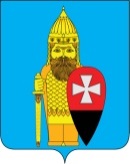 СОВЕТ ДЕПУТАТОВ ПОСЕЛЕНИЯ ВОРОНОВСКОЕ В ГОРОДЕ МОСКВЕ РЕШЕНИЕ19.02.2020 № 02/02Об отчете главы поселения Вороновское о работеСовета депутатов поселения Вороновское за 2019 год В соответствии с Законом города Москвы от 06.11.2002 № 56 «Об организации местного самоуправления в городе Москве», Уставом поселения Вороновское, заслушав отчет главы поселения Вороновское о работе Совета депутатов поселения Вороновское за 2019 год;Совет депутатов поселения Вороновское решил:1. Принять к сведению отчет главы поселения Вороновское о работе Совета депутатов поселения Вороновское за 2019 год (приложение).2. Опубликовать настоящее решение в бюллетене «Московский муниципальный вестник» и разместить на официальном сайте администрации поселения Вороновское в информационно – телекоммуникационной сети «Интернет».3. Контроль за исполнением настоящего решения возложить на главу поселения Вороновское Царевского Е.П.Главапоселения Вороновское                                                                      Е.П. ЦаревскийПриложениек решению Совета депутатовпоселения Вороновское в городе Москвеот 19.02.2020 № 02/02ОтчетГлавы поселения Вороновское о работе Совета депутатов поселения Вороновское за 2019 годОтчитываясь о работе Совета депутатов за 2019 год хочу отметить, что такие встречи - это не просто традиция, а жизненная необходимость, поскольку на них наглядно видно не только то, что уже сделано, но главное, что еще нужно сделать для наших жителей. В нашем поселении такие встречи проводятся ежегодно, и сегодня Вашему вниманию представляется отчет о работе за 2019 год.Главными задачами в работе Совета депутатов остается исполнение полномочий в соответствии с Федеральным Законом № 131-ФЗ от 06.10.2003 «Об общих принципах организации местного самоуправления в РФ», пунктом 3 статьи 8 закона города Москвы № 56 от 06.11.2002 «Об организации местного самоуправления в городе Москве», Уставом поселения, иными правовыми актами.Это, прежде всего:- исполнение бюджета поселения;- обеспечение бесперебойной работы учреждений культуры, спорта,- благоустройство территории населенных пунктов, развитие инфраструктуры, обеспечение жизнедеятельности поселения;- взаимодействие с предприятиями, организациями всех форм собственности, с целью укрепления и развития поселения. В текущем году 9 сентября 2019 года состоялись выборы депутатов в Московскую городскую Думу и в Совет депутатов поселения Вороновское. Анализируя результаты выборов могу сказать, что все кандидаты активно провели работу с избирателями. Депутатами Совета депутатов поселения Вороновское на заседании было рассмотрено и утверждено 57 наказов избирателей.На сегодняшний день Совет депутатов осуществляет свою работу составе – 12 депутатов, который представляют работоспособный коллектив, с четкой политической и жизненной позицией каждого, которые требовательно и активно подходят к обсуждению и принятию каждого вопроса представленного на заседания Совета, участвуют в прениях, задают вопросы докладчикам, вносят предложения, дают заключения.Активно ведется прием населения депутатами в соответствии с графиком приема населения утвержденным решением совета депутатов.Все поступившие вопросы, требующие дополнительной проработки, рассматриваются коллегиально на заседании Совета депутатов и передаются в работу в администрацию.Ежемесячно глава поселения совместно с главой администрации и заместителями курирующие работу с населением принимают участие во встрече с префектом по утвержденному графику.На данных встречах поднимаются и обсуждаются актуальные вопросы, которые в той или иной степени волнуют население ТиНАО.За 2019 год работы Советом депутатов, было проведено 12 заседаний, заседания проводились с конкретными повестками, вопросы которых были продиктованы актуальными проблемами поселения.На заседаниях рассмотрено и принято 85 проекта нормативных актов поселения, в том числе:- принятие бюджета поселения на 2020год;- согласована передача водопроводных, канализационных и тепловых сетей пос. д/о Вороново, находящихся в муниципальной собственности в собственность г. Москвы;- рассмотрено и одобрено принятие на баланс поселения 25 объектов дорожного хозяйства.Рассмотрены и одобрены адресные перечни:- по ремонту и устройству объектов благоустройства территории жилой застройки на 2020г;- объектов дорожного хозяйства, подлежащих нанесению дорожной разметки в 2020г;- объектов дорожного хозяйства, подлежащих ремонту в 2020г;- утверждены наказы избирателей на 2019-2024 годы;- решением Совета депутатов назначен глава администрации поселения по контракту;В результате совместной работы Совета депутатов и администрации поселения подобран земельный участок площадью 2,53 га в пос. д/о Вороново для строительства школы на 1100 мест. В настоящий момент идет процесс согласования.За 2019 год на имя главы поселения поступило 26 обращения граждан по различным направлениям деятельности:- социальные вопросы;- вопросы по проблемам ЖКХ (подтопление земельных участков, строительство объектов дорожного хозяйства, вопросы газификации).Многие обращения коллегиально рассмотрены на заседаниях Совета депутатов. На все обращения даны ответы.Главой поселения издано: Распоряжений: 7 Проекты решений, как и сами решения направляются ежемесячно в прокуратуру и находятся под контролем по соблюдению и приведением нормативной базы администрации и совета депутатов в соответствие с действующим законодательством.Напомню, что деятельность депутатов регламентируется нормами Федерального закона от 25.12.2008г № 273-ФЗ «О противодействии коррупции», в соответствии с которым действующие депутаты ежегодно представляют в Департамент региональной безопасности и противодействия коррупции города Москвы сведения о доходах, расходах, об имуществе и обязательствах имущественного характера депутатов совета депутатов поселения Вороновское, а также своих супруги (супруга) и несовершеннолетних детей за прошедший период.Федеральным законом от 19.06.2004г № 54-ФЗ «О собраниях, митингах, демонстрациях, шествиях и пикетированиях» и Законом города Москвы от 04.04.2007г № 10 «Об обеспечении условий реализации права граждан Российской Федерации на проведение в городе Москве собраний, митингов, демонстраций, шествий и пикетирований».Законом города Москвы от 06.11.2002г № 56 «Об организации местного самоуправления в городе Москве» и иными Федеральными законами Российской федерации и законами города Москвы.В заключении своего выступления хочу сказать, что есть вопросы, которые можно решить сегодня и сейчас, а есть вопросы, которые требуют долговременной перспективы, но работа администрации и всех тех, кто работает в поселении будет направлена на решение одной задачи - сделать наше поселение лучшим. Мне хочется, чтобы все живущие здесь понимали, что все зависит от нас самих. Пусть каждый из нас сделает немного хорошего, внесет свой посильный вклад в развитие поселения, и всем нам станет жить лучше и комфортнее. Убежден, что совместно мы сможем решить все нерешенные проблемы и реализуем все намеченные планы.От всей души хочется пожелать мира, здоровья, благополучия Вам и вашим семьям!